ZA GOTIKOU NA SPIŠPodrobný opis programu Za gotikou na SpišKošice – Žehra – Spišský hrad, Žehra – Spišská Nová Ves – Hrabušice - KošiceNÁZOV BALÍKAZa gotikou na SpišZa gotikou na SpišTÉMA BALÍKANávšteva sakrálnych a svetských gotických pamiatok na území historického regiónu Spiš. Poznávanie – kultúrny cestovný ruch. Návšteva sakrálnych a svetských gotických pamiatok na území historického regiónu Spiš. Poznávanie – kultúrny cestovný ruch. GEOGRAFICKÉ OHRANIČENIEJužný SpišJužný SpišZÁKLADNÝ PROFILSpiš je historickým územím ležiacim na severe Slovenska. Územie, z ktorého vodu odvádza Hornád a jeho prítoky, sa označuje ako južný Spiš. Centrum Spiša bol Spišský hrad. Viaceré historické pamiatky sú zapísané do Zoznamu svetového prírodného a kultúrneho dedičstva UNESCO.  Veža kostola nanebovzatia Panny Márie v Spišskej Novej Vsi je najvyššou kostolnou vežou na Slovensku. Kostol sv. Vavrinca v Hrabušiciach uchováva oltár, ktorý zhotovili v dielni Majstra Pavla z Levoče. Spiš je historickým územím ležiacim na severe Slovenska. Územie, z ktorého vodu odvádza Hornád a jeho prítoky, sa označuje ako južný Spiš. Centrum Spiša bol Spišský hrad. Viaceré historické pamiatky sú zapísané do Zoznamu svetového prírodného a kultúrneho dedičstva UNESCO.  Veža kostola nanebovzatia Panny Márie v Spišskej Novej Vsi je najvyššou kostolnou vežou na Slovensku. Kostol sv. Vavrinca v Hrabušiciach uchováva oltár, ktorý zhotovili v dielni Majstra Pavla z Levoče. SPÔSOB DOPRAVYmikro-, mini-, midi-, diaľkový autobus v závislosti od počtu účastníkov výletumikro-, mini-, midi-, diaľkový autobus v závislosti od počtu účastníkov výletuČASOVÁ DĹŽKA (počet dní/nocí)1-dňový výlet (1/0)1-dňový výlet (1/0)TRASA BALÍKAKošice – Žehra – Spišský hrad, Žehra – Spišská Nová Ves – Hrabušice – Košice Košice – Žehra – Spišský hrad, Žehra – Spišská Nová Ves – Hrabušice – Košice ORIENTAČNÁ MAPKA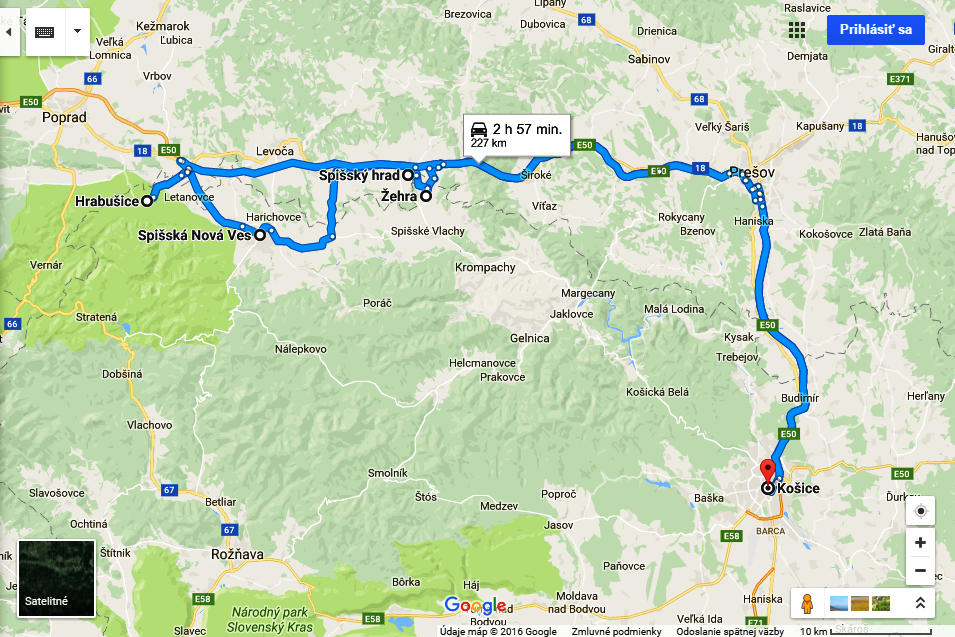 CIEĽOVÁ SKUPINAMladí ľudia, rodiny s deťmi, ľudia v produktívnom veku, seniori 	Mladí ľudia, rodiny s deťmi, ľudia v produktívnom veku, seniori 	DOPORUČENÝ POČET OSÔB8-16-25-408-16-25-40MODIFIKÁCIA PROGRAMU MožnáMožnáALTERNATÍVAPo prehliadke Spišského hradu absolvovanie trasy Spišský Jeruzalem namiesto návštevy kostola sv. Vavrinca v Hrabušiciach. Po prehliadke Spišského hradu absolvovanie trasy Spišský Jeruzalem namiesto návštevy kostola sv. Vavrinca v Hrabušiciach. SLUŽBYStravovanieOstatnéSLUŽBYObed v reštaurácii Sottopassaggio Ristorante v Spišskej Novej VsiKostol Ducha Svätého v ŽehreSpišský hradKostol nanebovzatia Panny Márie v Spišskej Novej VsiKostol sv. Vavrinca v HrabušiciachGARANT PRODUKTU CESTOVNÉHO RUCHU: GARANT PRODUKTU CESTOVNÉHO RUCHU: GARANT PRODUKTU CESTOVNÉHO RUCHU: Doba trvania (h)AktivitaPočet kmΣ kmLokalitaInfo8.00-9.00Presun (55 min.)76 76Košice >>...>> Žehra9.00-10.00Návšteva kostola Ducha Svätého v ŽehreŽehraRímskokatolícký farský úrad ŽehraAnna OrlovskáŽehra č. 80, 053 61 Žehratel.č.: +421 53 448 50 27email: rbodziony@gmail.com web: http://www.zehra.tym.sk/pon-pia 10.00-16.00; sob 14.00-17.00; ned:  zatvorené      vstupné: 1,70  € dospelí, dôchodcovia/1,00 € študenti/0,50 € žiaci10.00-10.30Presun (5 min. mikrobusom + 20 min. pešo)480Žehra >>...>> Spišský hrad10.30-11.30Prehliadka Spišského hraduSpišský hrad, ŽehraSNM - Spišské múzeumNám. Majstra Pavla č. 40, 054 01 Levočatel. č.: +421 53 454 13 36email: muzeum@levonet.sk web: www.snm.skdec-feb zatvorené; máj-sep 9.00-18.00; apríl, október 9.00-16.00; nov 10.00-15.00vstupné do celého hradu: 6,00 € dospelí/4,00 € študenti (19-26 rokov), dôchodcovia/3,00 eur deti (6-18 rokov; kultúrne poukazy sú akceptované), držitelia preukazu ZŤP 11.30-12.00Presun (26 min.)26106Spišský hrad >>...>> Spišská Nová Ves12.00-13.00ObedSottopassaggio RistoranteŠkolská 10, Spišská Nová Vestel. č.: +421 918 637 276web: www.sotto.sk 13.00-13.15Presun (3 min.)2108Spišská Nová Ves13.15-14.15Návšteva kostola nanebovzatia Panny MárieTIC Spišská Nová VesLetná 49, 052 01  Spišská Nová Vestel. č.: +421 53 429 82 93email: tic@mestosnv.sk web: www.spisskanovaves.eumáj-sep pon-pia každú celú hodinu 10.00-17.00 okrem 12.00; sob 10.00, 12.00; ned 15.00, 17.00okt-apr pon-pia každú celú hodinu 10.00-16.00 okrem 12.00; ned prehliadka je možná na telefonickú objednávkuvstupné: od 1,00 € dospelí/0,30 € zľavnené  14.15-14.45Presun (18 min.)16124Spišská Nová Ves >>...>> Hrabušice14.45-15.45Návšteva Kostola sv. Vavrinca v HrabušiciachHlavná 600, HrabušiceObecný úrad HrabušiceHlavná ulica 171, 053 15  Hrabušicetel. č.: +421 53 324 95 1115.45-17.15Presun (1 h 12 min.)106230Hrabušice >>...>> Košice